АКТобщественной проверкина основании плана работы Общественной палаты г.о. Королев,в рамках проведения системного и комплексного общественного контроля,проведен общественный контроль хода выполнения работ по комплексному благоустройству дворового пространства по адресу 
ул. Аржакова д. д. №18 /2, №16 и №14 А.Сроки проведения общественного контроля: октябрь месяц - 10.11.2019 г.Основания для проведения общественной проверки: план работы Общественной палаты г.о. КоролевФорма общественного контроля: общественный мониторингПредмет общественной проверки: благоустройство дворовой территории Состав группы общественного контроля:Члены комиссии «по ЖКХ, капитальному ремонту, контролю за качеством работы управляющих компаний, архитектуре, архитектурному облику городов, благоустройству территорий, дорожному хозяйству и транспорту» Общественной палаты г.о.Королев: Белозерова Маргарита Нурлаяновна – и.о. председателя комиссииЯкимова Варвара Владиславовна – член комиссииГруппа общественного контроля в рамках реализации Программы «Формирование комфортной городской среды» провела общественный контроль хода выполнения работ по комплексному благоустройству дворового пространства по адресу ул. Аржакова д. д. №18 /2, №16 и №14 А.Проверка показала: произведена укладка нового асфальтового покрытия на тротуарах и к подъездам МКД. Приведены в нормативное состояние пешеходные дорожки.Общее дворовое пространство включает детский игровой комплекс, на котором установлены малые игровые и спортивные формы.Создана комфортная среда для маленьких жителей. Комиссией отмечено работы выполнены в соответствии со СНиП, замечаний нет.Жители довольны качеством работ и новым видом сопряженных дворовых территорий.
По данным проверки составлен АКТ.Приложение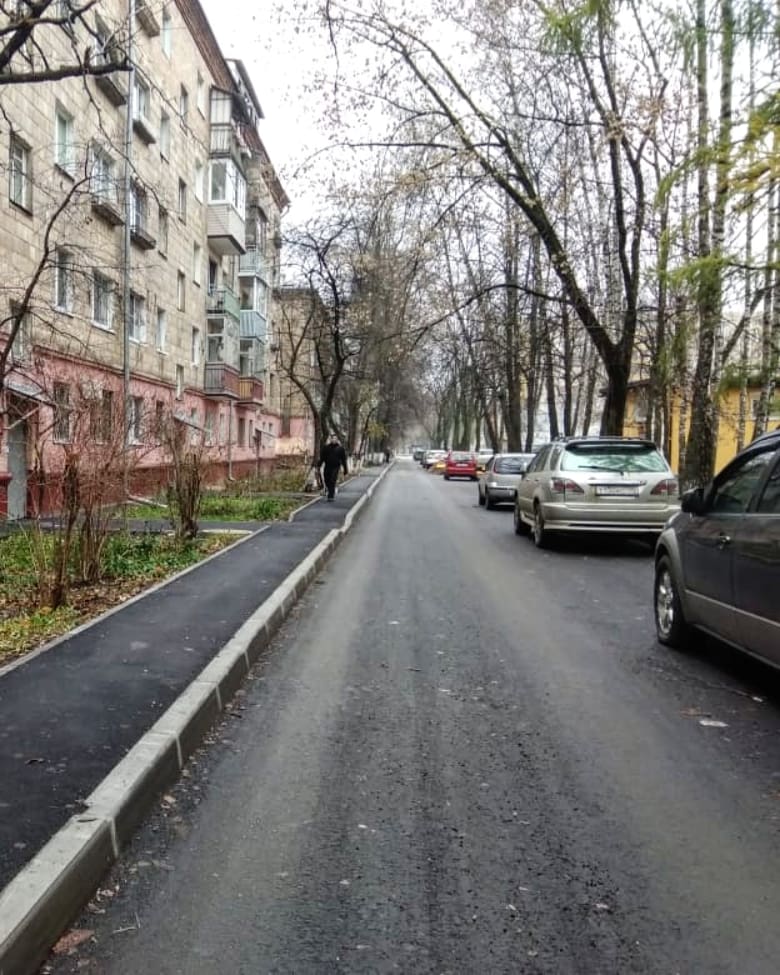 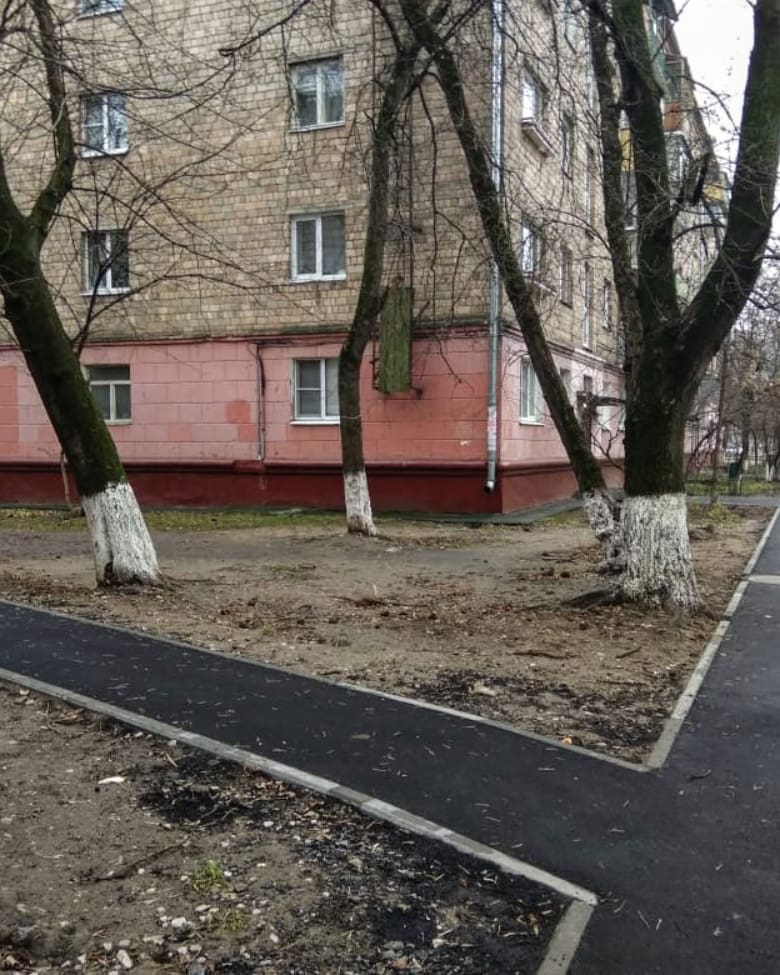 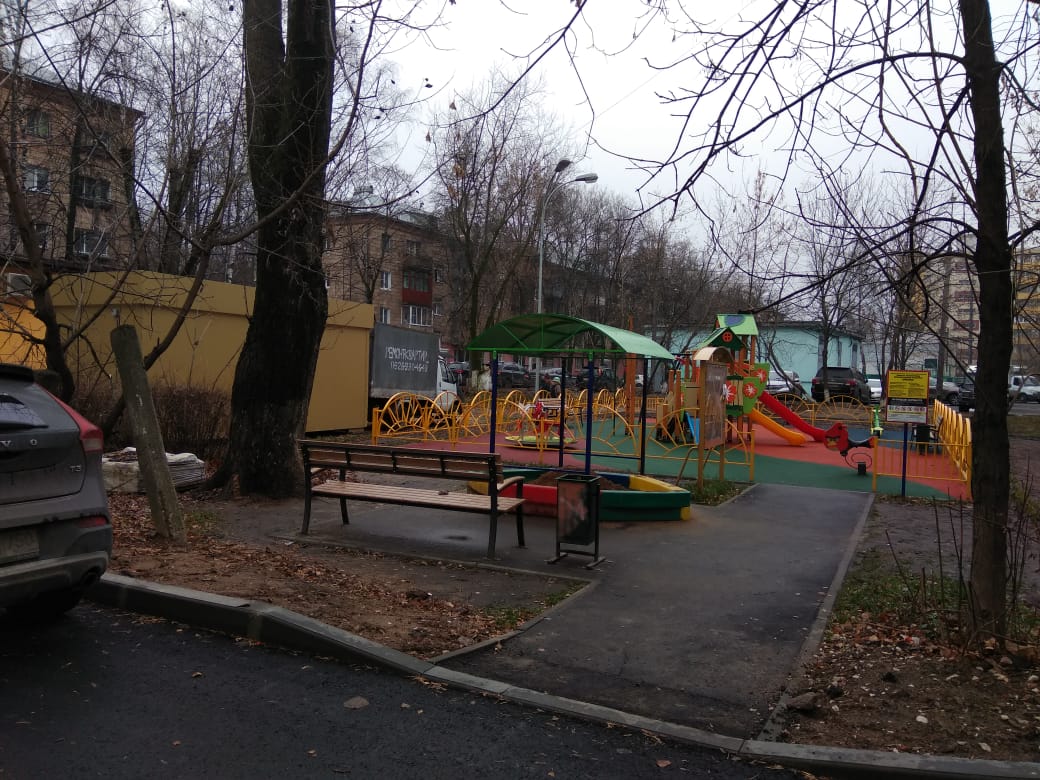 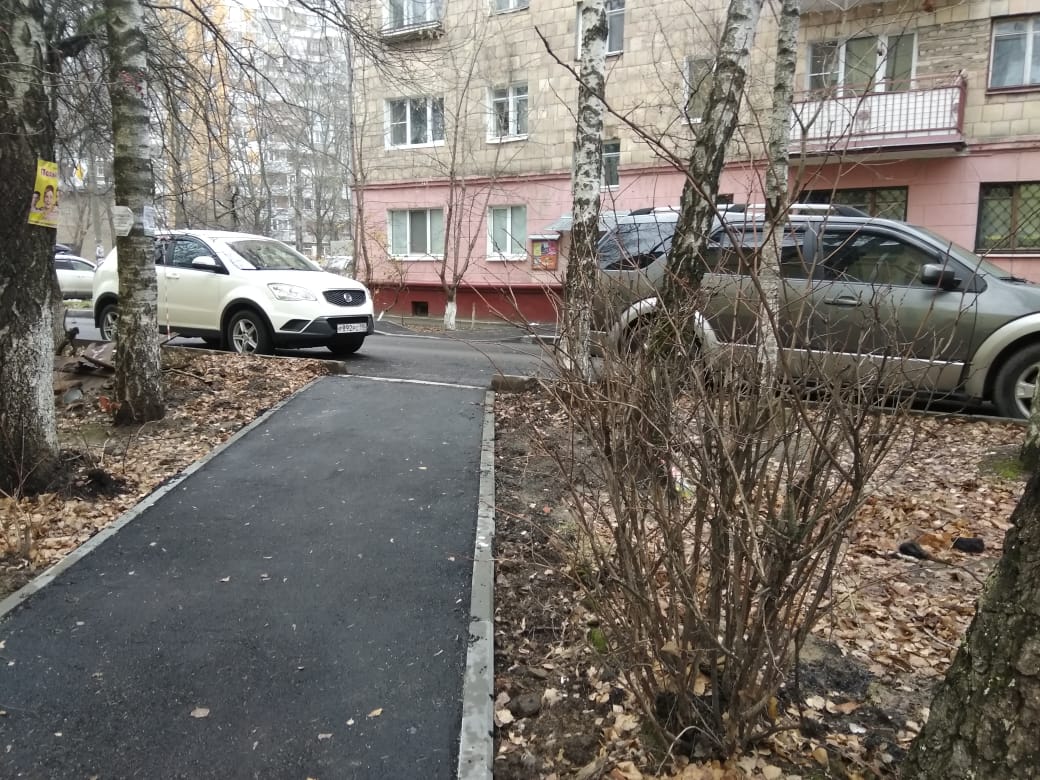 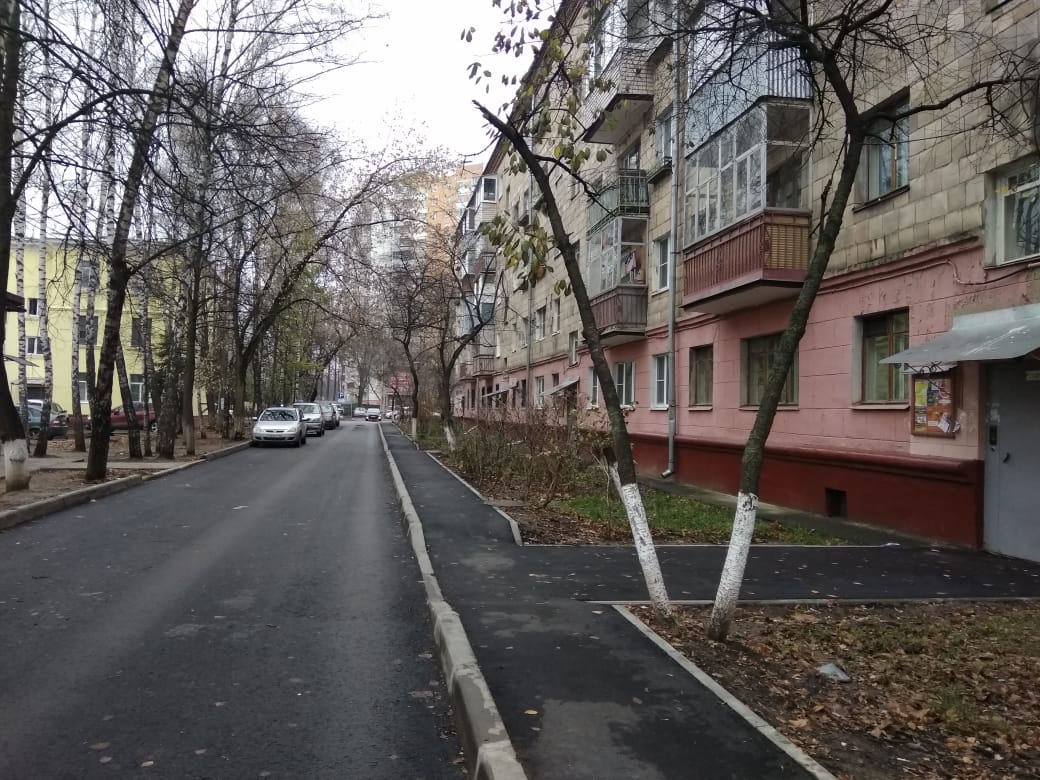 «УТВЕРЖДЕНО»Решением Совета Общественной палаты г.о. Королев Московской областиот 19.11.2019 протокол № 23И.о. председателя комиссии «по ЖКХ, капитальному ремонту, контролю за качеством работы управляющих компаний, архитектуре, архитектурному облику городов, благоустройству территорий, дорожному хозяйству и транспорту» Общественной палаты г.о.Королев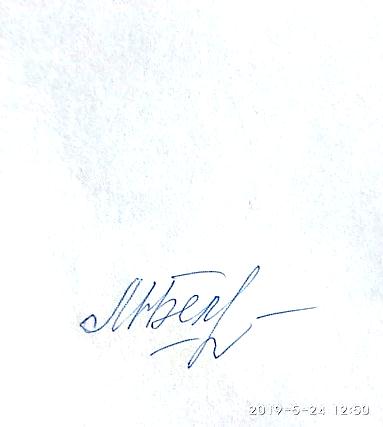 М.Н. Белозерова